Name: ________________________________________    Telephone: ______________________Address: _____________________________________________Homeroom: ________________QTY: ______ Size:___________                 School:________________________________________Parent/Guardian Name: ________________________________________ Jacket Color: ______________Personalization Name: ____________________________________ Style: Ladies   Regular Activity: ______________________________________________________________________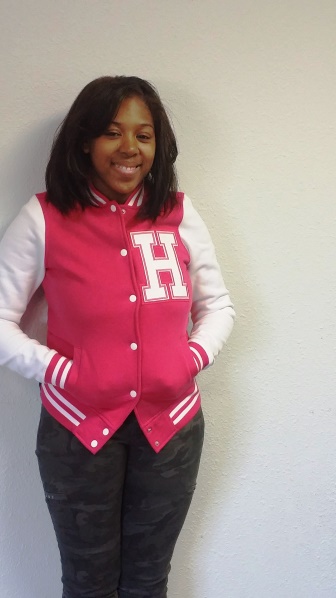 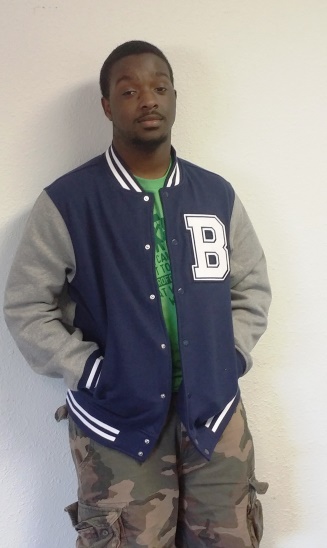 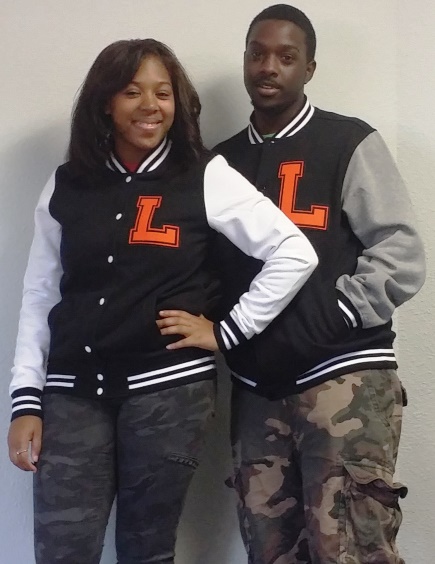 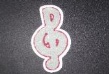 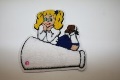 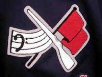 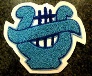 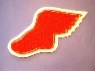 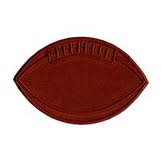 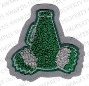 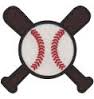 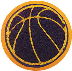 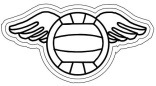 